[Local] EA Recertification Vote Noon November 1 through Noon November 21 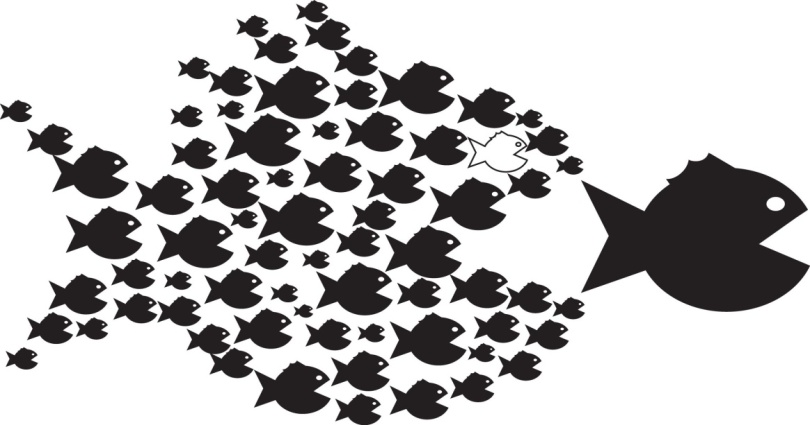 Vote to recertify by telephone or online. Here’s how to cast your anonymous ballot: Online Voting: Log onto http://www.aaaelections.org/WERC any time and follow the instructions. Or, access the site from your smartphone with your QR Code reader: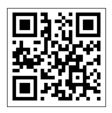 Tips for online voting: Make sure you VOTE YES for recertification and submit your vote anytime. Then CONFIRM your vote by selecting “yes” again.  Wait until you are informed that your vote has been successfully processed before leaving the site.Phone Voting: Call the voting line:  1-866-458-9862 (toll free) anytime;When prompted, confirm your identity by entering the first 4 letters of your LAST NAME, then the last 4 digits of your Social Security Number.  The image to the left shows which letters are associated with the telephone keypad numbers;You will then be asked “Do you want to continue to be represented by (the name of your current union) for the purpose of collective bargaining?”   If the prompt gives you the name of another local union, hang up and call your Regional Director.When prompted, VOTE YES to recertify your union; after voting, STAY ON THE LINE. Do not HANG UP until you receive a “thank you” message. Otherwise your vote is simply not counted and therefore you will need to go back and vote again. The same is true for interrupted calls - you must repeat your call and vote again to be counted.   Additional Information:Your vote is secret.  Do not vote before Noon on November 1, as it may not be counted.Both voting methods are open 24 hours a day during the voting window. The help desk is available 9 AM to 5 PM Monday through Friday 1-800-529-5218. All employees in a bargaining unit vote, not just union members. The Union needs to receive yes votes from 51% of all eligible voters to win. Not voting counts the same as a “no” vote.  Your colleagues need your support, so please vote YES.